         Р Е Ш Е Н И Е                                                                                             Ч Е Ч И Мот «27» декабря 2021 года   № 67-6с. КуюсВ соответствии с Градостроительным кодексом Российской Федерации, Федеральным законом от 06.10.2003 № 131-ФЗ «Об общих принципах организации местного самоуправления в Российской Федерации», Уставом Куюсского сельского поселения, Совет депутатов Куюсского сельского поселенияРЕШИЛ: Внести изменения в Местные нормативы градостроительного проектирования Куюсского сельского поселения, утвержденные решением Совета депутатов от 27 ноября 2017 года № 38-7:1.1. в пункте 2.3.5. части 2. Материалы по обоснованию расчетных показателей нормативов градостроитель проектирования  заменить слова  «СП 59.1333.2012 п.4.2.1.,  ВСН 62-91* п.2.4.1.» на «СП 59.13330.2020 п. 5.2.1»1.2. в пункте 1.2.9. части 1.2. Расчетные показатели обеспеченности и интенсивности использования территорий общественно-деловых зон  слова «Доступность учреждений здравоохранения (поликлиник, амбулаторий, фельдшерско-акушерских пунктов, аптек) для сельских населенных пунктов или их групп – в пределах 30-мин. доступности на транспорте» заменить  на слова «Доступность учреждений здравоохранения (поликлиник, амбулаторий, фельдшерско-акушерских пунктов, аптек) для сельских населенных пунктов или их групп – в пределах 1000 м»1.3. в пункте 1.2.3. Норма обеспеченности спортивными и физкультурно-оздоровительными учреждениями и размер их земельного участка «Норма обеспеченности»  для  «Крытые бассейны общего пользования» установить значение «16» вместо  значения «20-25»1.4. в пункте 1.2.3. Норма обеспеченности спортивными и физкультурно-оздоровительными учреждениями и размер их земельного участка 5 строчку изложить в следующей редакции:1.5. пункт 1.2.3. дополнить абзацем: «для территории плоскостных спортивных сооружений поселкового значения максимально допустимый уровень территориальной доступности - 30 мин. транспортной доступности.»;1.6. пункт 1.2.16. изложить в  следующей редакции: «Максимально допустимый уровень территориальной доступности отделений связи, прачечных, предприятий бытового обслуживания,– 500 м.; бань и химчисток- 20 минут.»;1.7. по тексту: -слова «СП 42.13330.2011» заменить на слова «СП 42.13330.2016»-слова «СанПиН 2.4.1.3049-13 "Санитарно эпидемиологические требования к устройству, содержанию и организации режима работы дошкольных образовательных организаций"» и «Постановление Главного государственного санитарного врача Российской Федерации от 29 декабря 2010 года № 189 «Об утверждении СанПиН 2.4.2.2821-10 «Санитарно-эпидемиологические требования к условиям и организации обучения в общеобразовательных учреждениях»» заменить на слова «СП 2.4.3648-20 "Санитарно-эпидемиологические требования к организациям воспитания и обучения, отдыха и оздоровления детей и молодежи"»
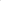 -слова ««Социальные нормативы и нормы», одобренные распоряжением Правительства РФ от 03.07.1996г. №1063-р (в ред. распоряжений Правительства РФ от 14.07.2001 №942-р, от 13.07.2007 №923-р)» заменить на исключить;-слова «Постановление Главного государственного санитарного врача Российской Федерации от 8 апреля 2003 года № 35 «О введении в действие СанПиН 2.1.1279-03» заменить на слова «СанПиН 2.1.3684 - 21 «Санитарно - эпидемиологические требования к содержанию территорий городских и сельских поселений, к водным объектам, питьевой воде и питьевому водоснабжению, атмосферному воздуху, почвам, жилым помещениям, эксплуатации производственных, общественных помещений, организации и проведению санитарно - противоэпидемических (профилактических) мероприятий»-слова «СанПиН 42-128-4690-88. Санитарные правила содержания территорий населенных мест» заменить на слова «СанПиН 2.1.3684-21 "Санитарно-эпидемиологические требования к содержанию территорий городских и сельских поселений, к водным объектам, питьевой воде и питьевому водоснабжению, атмосферному воздуху, почвам, жилым помещениям, эксплуатации производственных, общественных помещений, организации и проведению санитарно-противоэпидемических (профилактических) мероприятий"»-слова  «СП 53.13330.2011» заменить на слова «СП 53.13330.2019».Настоящее Решение обнародовать на информационном стенде администрации МО Куюсское сельское поселение и разместить на официальном сайте администрации МО «Чемальский район» на странице муниципального образования Куюсского сельского поселения.Настоящее решение вступает в силу со дня его официального обнародования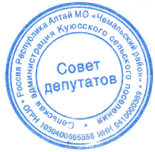 Председатель Совета депутатов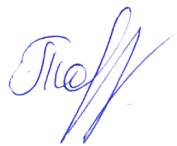 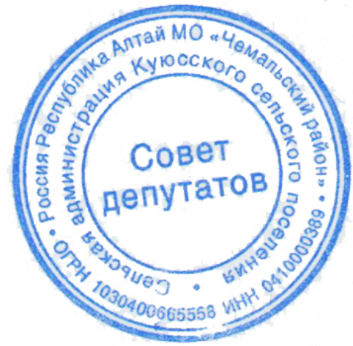 Куюсского сельского поселения                                          В.Д. Тантыбаров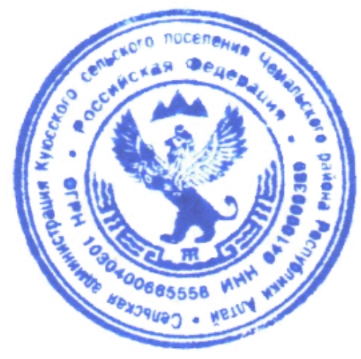 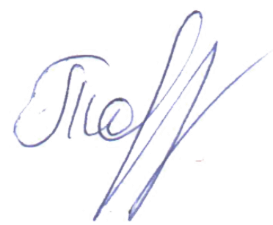 РОССИЙСКАЯ ФЕДЕРАЦИЯРЕСПУБЛИКА АЛТАЙСЕЛЬСКИЙ СОВЕТДЕПУТАТОВКУЮССКОГОСЕЛЬСКОГОПОСЕЛЕНИЯ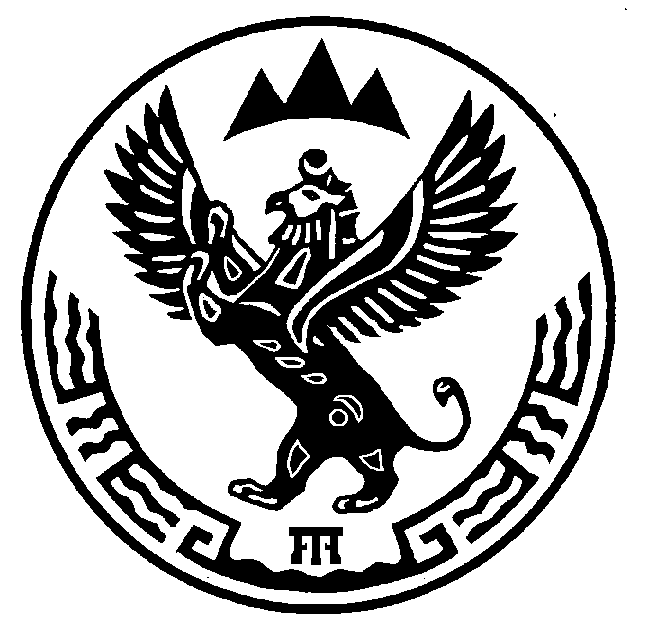 РОССИЯ ФЕДЕРАЦИЯЗЫАЛТАЙРЕСПУБЛИКАJУРТ JЕР СОВЕДИДЕПУТАТТАРО внесении изменений в Местные нормативы градостроительного проектирования Куюсского сельского поселенияТерритория плоскостных спортивных сооружений поселкового значения0,12га на 1000 чел.